Gutjahr-Befragung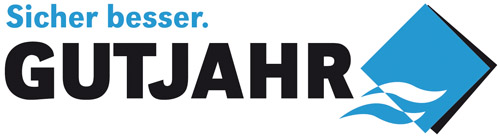 Irrtum mit Folgen: Fliesen sind nicht wasserdichtBickenbach/Bergstraße, 30. August 2016. Fliesenbeläge auf Balkonen und Terrassen sind nicht wasserdicht – auch wenn das zwei Drittel der Deutschen glauben. Das zeigt eine repräsentative Befragung im Auftrag des Bausystemherstellers Gutjahr Systemtechnik. „Die Befragten unterschätzen, dass Regenwasser durch die Fugen eindringen und Schäden anrichten kann“, erklärt Gutjahr-Geschäftsführer Ralph Johann. Dieser Irrtum kann teure Folgen haben, schließlich ist in Deutschland rund jeder dritte Balkon ein Sanierungsfall. Mit gezielter Entwässerung lassen sich Kalk- oder Feuchteflecken, unebene und wackelnde Beläge sowie Risse in den Terrassenplatten  dauerhaft vermeiden. Der Schwachpunkt eines Fliesenbelags sind immer die Fugen. Durch die feinen Poren sickert Regenwasser in den Untergrund. Kann es nicht abfließen, staut es sich unter dem Belag und verursacht Schäden. Abhilfe schaffen so genannte Flächendrainagen, die unter den Belägen verlegt werden und das Sickerwasser gezielt abführen. Mehr Informationen rund um die richtige Entwässerung von Balkonen und Terrassen finden Verbraucher auf einer speziellen Internetseite: http://www.schöne-terrassen.de/Über GutjahrGutjahr Systemtechnik mit Sitz in Bickenbach/Bergstraße (Hessen) entwickelt seit mehr als 25 Jahren Komplettlösungen für die sichere Entwässerung, Entlüftung und Entkopplung von Belägen – auf Balkonen, Terrassen und Außentreppen ebenso wie im Innenbereich und an Fassaden. Herzstück der Systeme sind Drainage- und Entkopplungsmatten. Passende Drainroste, Randprofile und Rinnen sowie Abdichtungen und Mörtelsysteme ergänzen die Produktpalette. Mittlerweile werden die Produkte von Gutjahr in einer Vielzahl europäischer Länder eingesetzt. Zudem hat das Unternehmen bereits mehrere Innovationspreise erhalten und wurde 2012 als Top 100-Unternehmen ausgezeichnet. Seit 2014 gehört Gutjahr zur Ardex-Gruppe. Presseanfragen bitte an:Arts & Others, Anja Kassubek, Daimlerstraße 12, D-61352 Bad HomburgTel. 06172/9022-131, a.kassubek@arts-others.de